 Strukovna škola Đurđevac                                                                                                                                               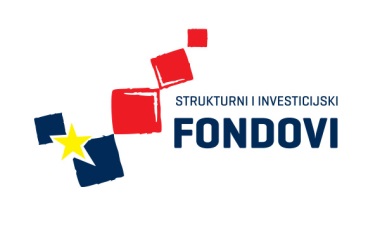 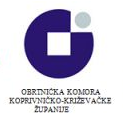 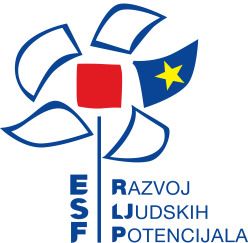 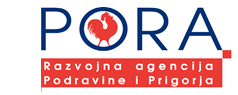 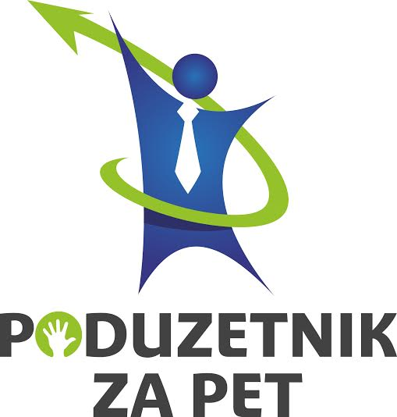 3. RADIONICA SEKCIJE KOZMETIČARADana 27.10.2015. u prostorima Strukovne škole Đurđevac održana je treća radionica sekcije kozmetičara, a uoči Obrtničkog i gospodarskog sajma u Križevcima. Učenice su izrađivale sapune i balzame za usne. Sudjelovalo je ukupno 9 sudionika. 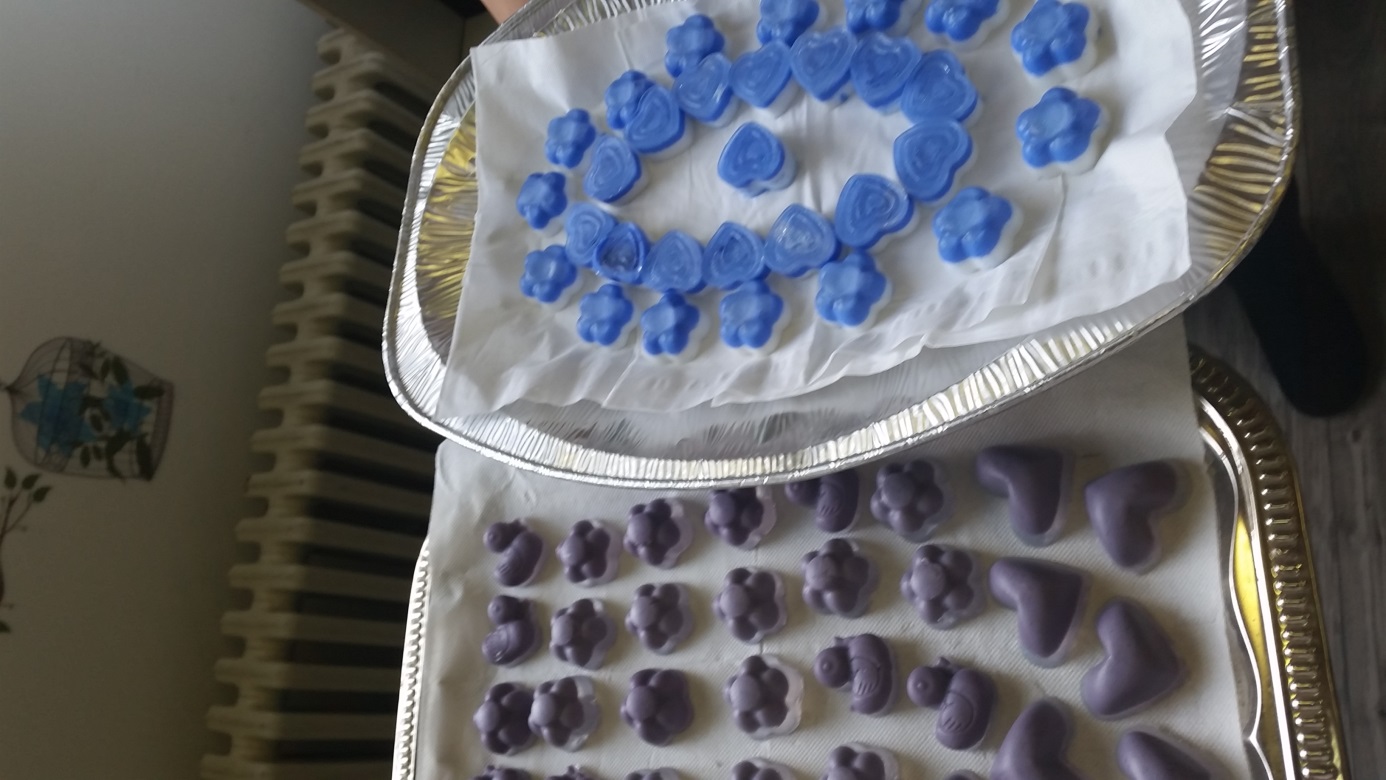 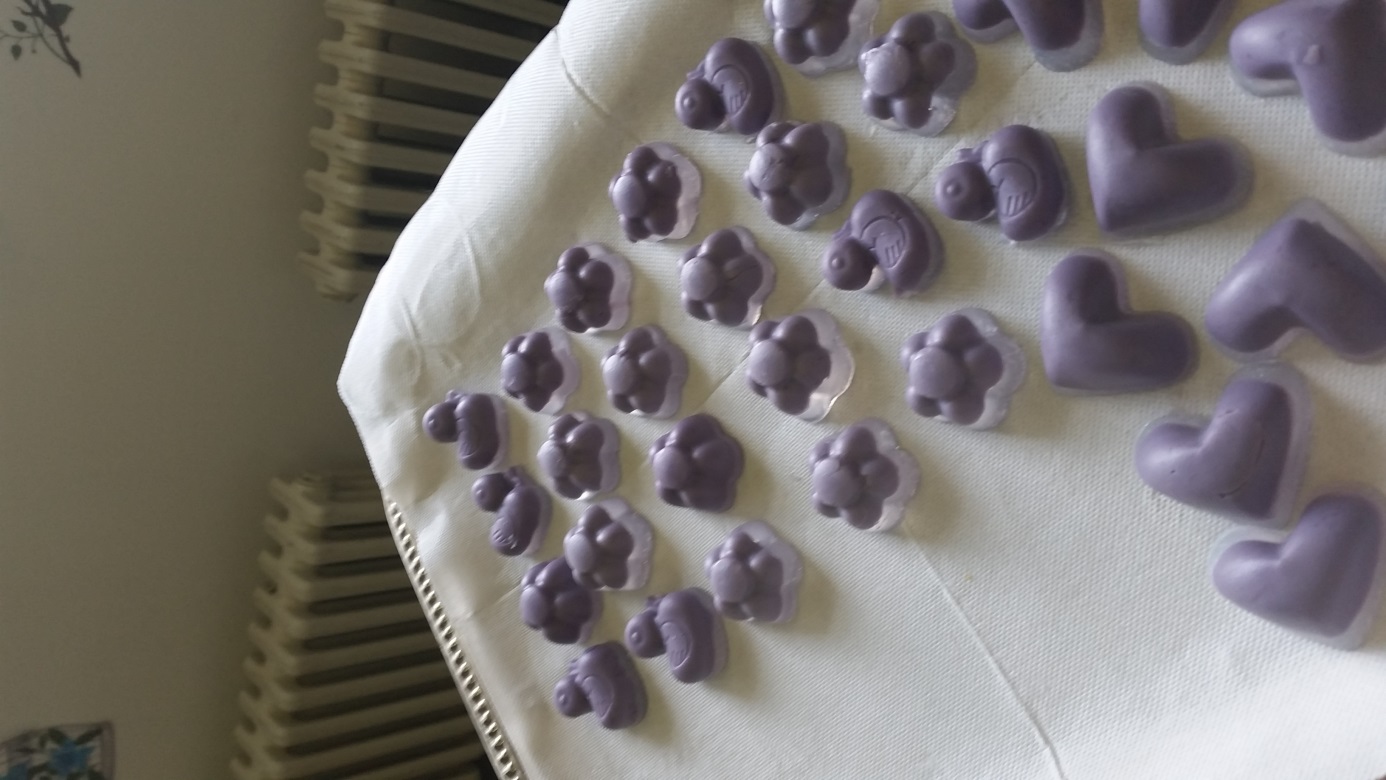 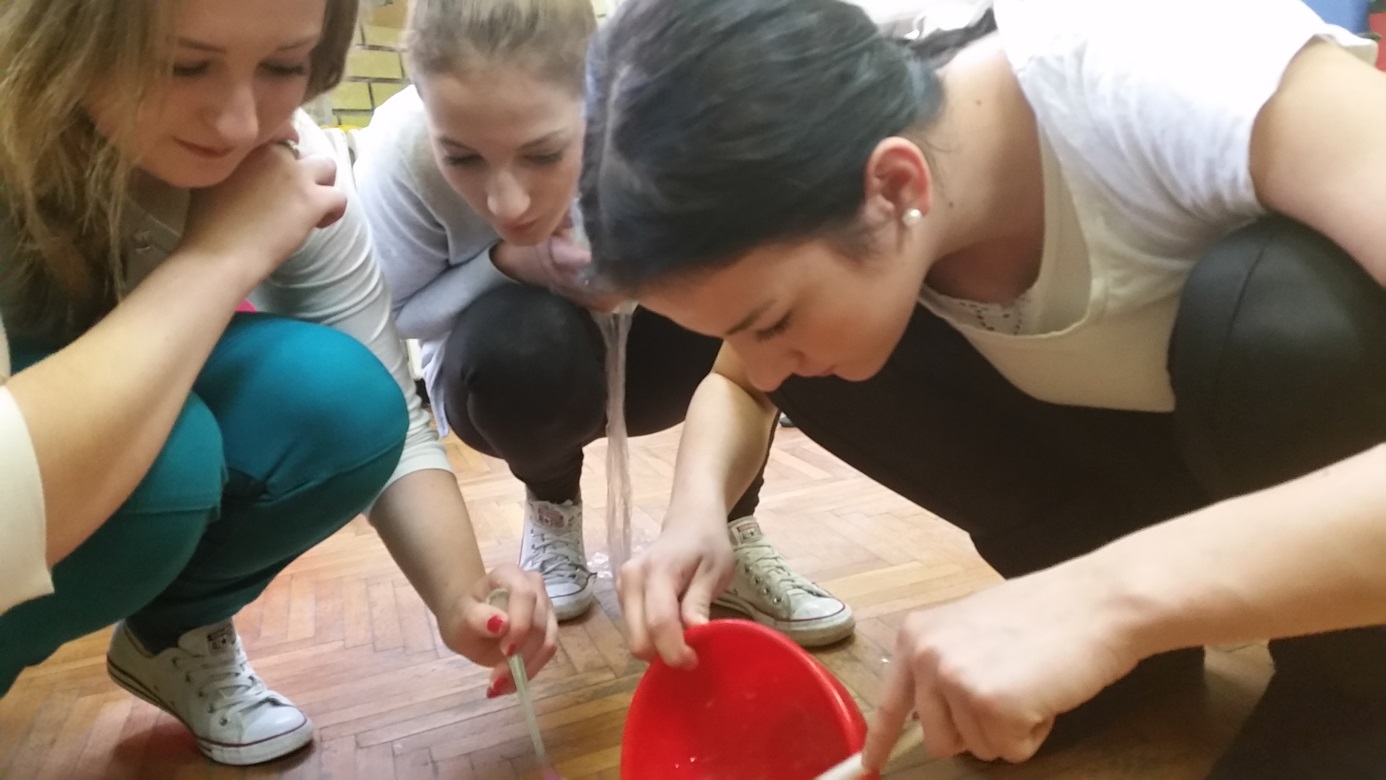 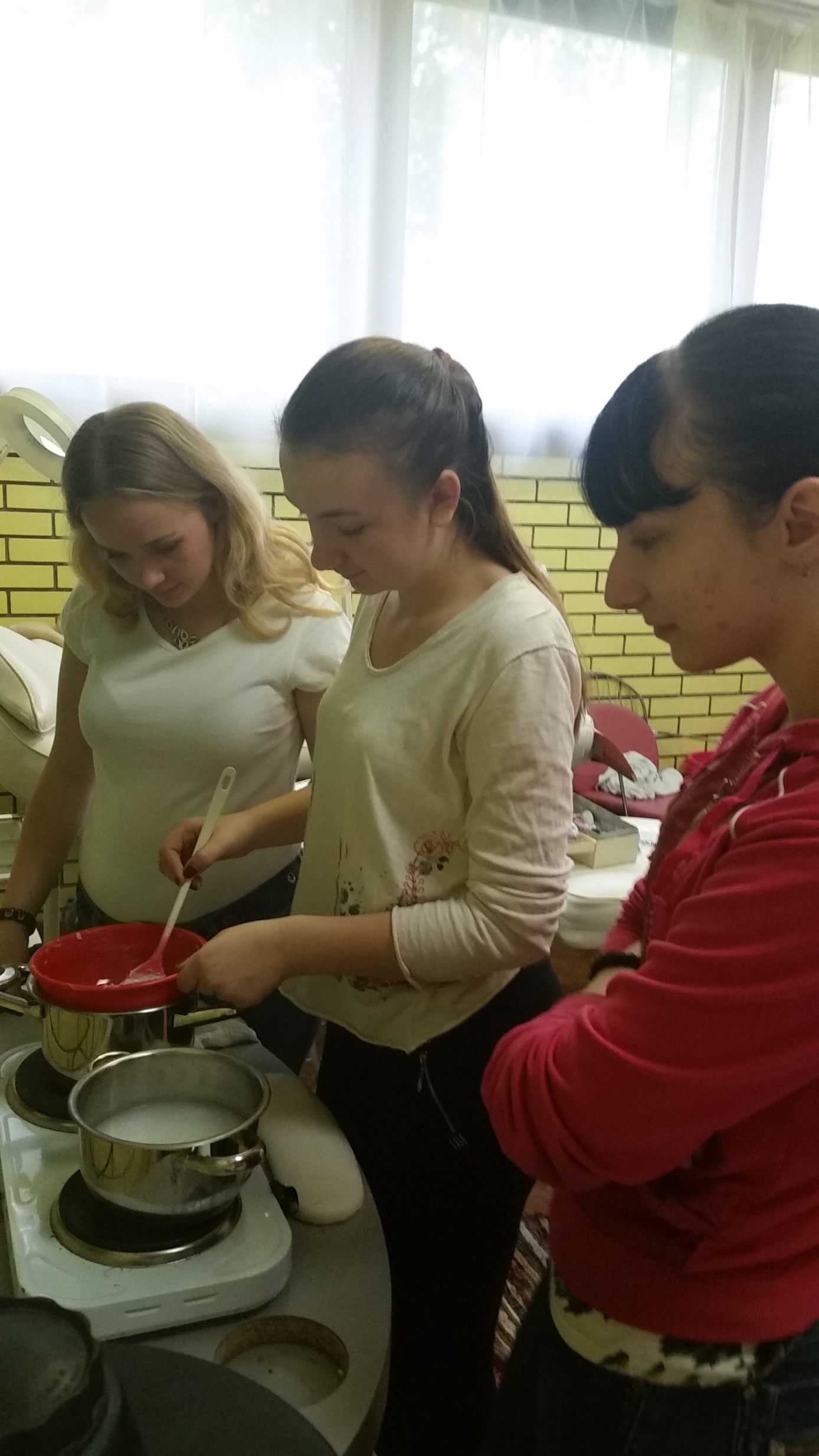 Ulaganje u budućnost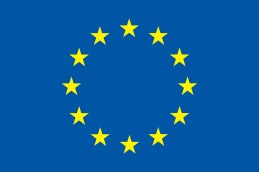 Europska unija 
Projekt je sufinancirala Europska unija iz Europskog socijalnog fonda 